版权及相关权常设委员会第三十六届会议2018年5月28日至6月1日，日内瓦认可非政府组织与会秘书处编拟.	本文件附件中载有非政府组织根据版权及相关权常设委员会（SCCR）的《议事规则》（见文件SCCR/1/2第10段），请求获得SCCR会议观察员地位的信息。.	请SCCR批准本文件附件中所提及的非政府组织列席本委员会的会议。[后接附件]请求作为观察员列席版权及相关权常设委员会（SCCR）会议的非政府组织作家联盟作家联盟是一个非营利组织，通过帮助和代表希望与读者分享其创作的作家，以及为公共利益推动知识进步来促进作品的获取。作家联盟主要着眼于帮助作家在数字时代更好地认识和管理作者权利的重要方面，从而让他们的作品为广大公众所获取。详细联系方式：Ms. Brianna SchofieldExecutive Director2705 Webster St. #5805Berkeley, CA 94705United States of America（美利坚合众国）电话：510.480.8302电子邮件地址：info@authorsalliance.org网站：www.authorsalliance.org联络者基金会联络者基金会是一个非营利组织，其目标是促进知识和信息的获取。该组织与拉丁美洲和加勒比地区的图书馆、档案馆、博物馆及其他文化和教育机构合作，旨在促进在线信息的免费公开获取和提高公民的数字技能。详细联系方式：Mr. Leonardo Ramírez-OrdóñezLegal RepresentativeCalle 28A#16A-08, Oficina 102Bogotá, 111311Colombia（哥伦比亚）电话：(+57-1) 4732418电子邮件地址：contacto@conector.co网站：www.conector.co知识产权中心知识产权中心成立于2012年，是一个为保护知识产权提供专业服务的私营机构。其目标是确保乌干达的法律从业人员和政府领导能够获得先进的知识、培训和道德规范。该中心还以代表出庭的形式为表演和视觉艺术家提供无偿服务。详细联系方式：Mr. Mbabazi NormanDirector Copyright, Cultural and Creative EconomyP.O. Box 6417 KampalaUganda（乌干达）电话：+256392996905电子邮件地址：info@ipcentre.org网站：www.ipcentreug.org[附件和文件完]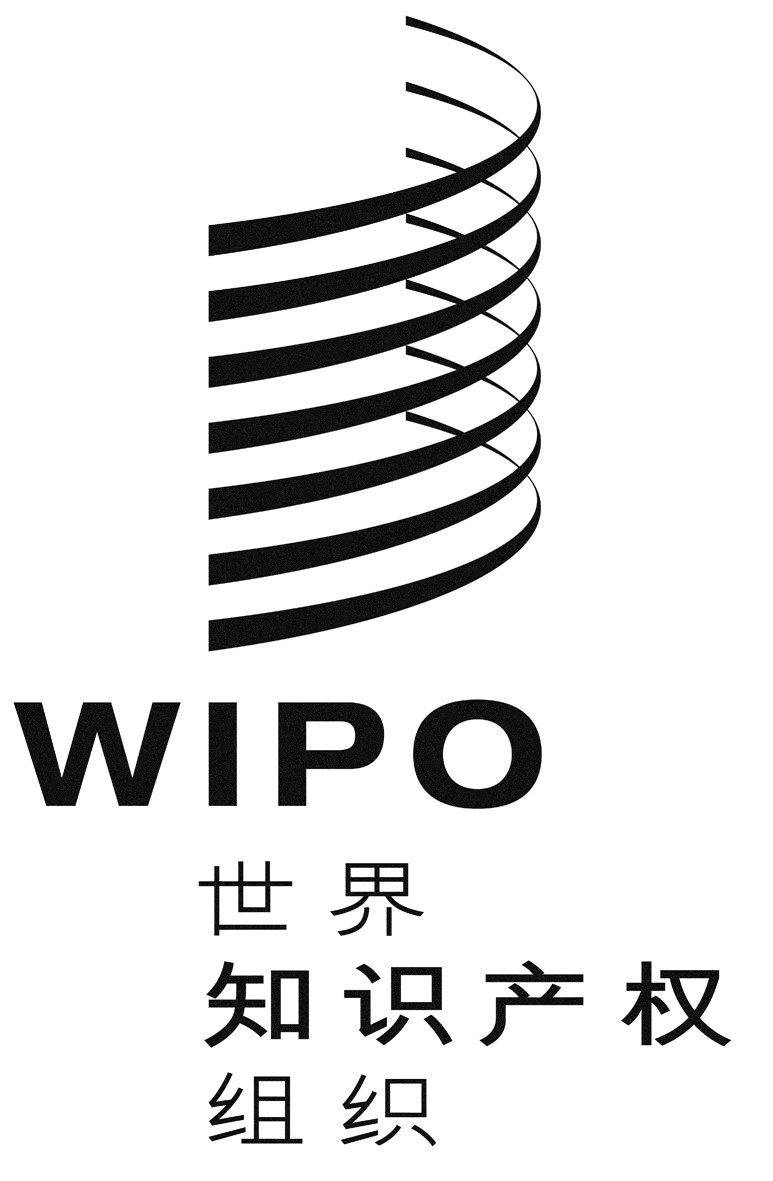 CSCCr/36/2SCCr/36/2SCCr/36/2原 文：英 文原 文：英 文原 文：英 文日 期：2018年3月10日  日 期：2018年3月10日  日 期：2018年3月10日  